1.- Iguala estas cantidades.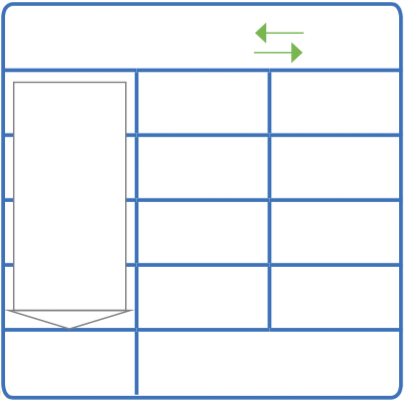                             296              126				   325           187 2.- Carmen tiene 168 fotografías en un álbum y 426 guardadas en cajas. ¿Cuántas fotografías tendrá que poner en el álbum para tener las mismas que en las cajas. ¿Cuántas tendrán entonces en el álbum y en las cajas?					     En el álbum y en las cajas tiene: __________     Ha puesto en el álbum: ___________________3.- Completa con el número o palabra que falta.Con _____ cuartos de kg tenemos un kg completo y con ______ tenemos medio kg.Dos _______________ kg forman un 1 kg 4.- Contesta con las equivalencias en gramos.A) 1 kg = ________________ g			B) 1 cuarto de kg = ______________ g C) Medio kg = ____________ g			D) Un kg y Medio = ______________ g		5 .- Completa con los gramos que faltan para tener un kilogramo.A) 400 g + ______ g = 1kg			B) 850 g + ______ g = 1kgC) 240 g + ______ g = 1kg			D) 690 g + ______ g = 1kg6.- Observa este mes del calendario y contesta.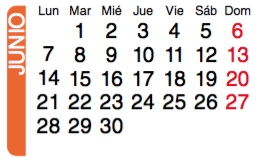 				  A.- ¿Qué día de la semana es el 17 ? _____________				  B.- ¿Cuántas semanas completas tiene? __________				  C.- ¿Qué mes va detrás de éste? ________________				  D.- ¿Qué mes va delante de éste? _______________7.- Une con flechas.Trimestre  				  100 añosSiglo          				  10añosMilenio      				  3 mesesDécada      				  1000 años8 .- Completa cuantos meses y trimestres son estos años.9.- Calcula estas operaciones.			  450  +  264					850  -   252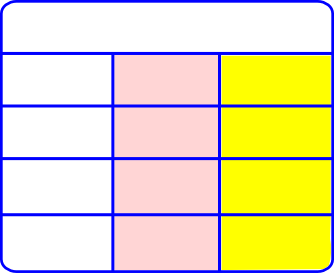 10.- Convierte este problema de dividir en una de multiplicar .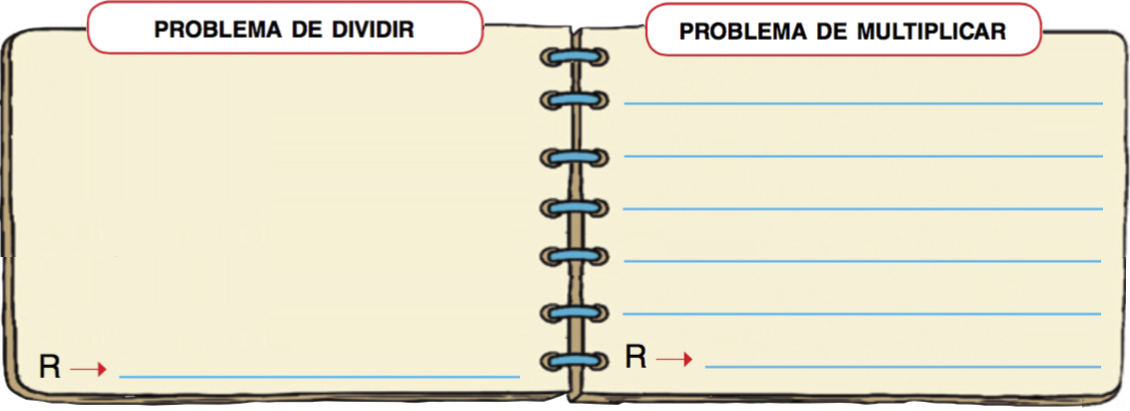 EVAL. U.8     MATEMÁTICAS  ABN     2º PRIMARIAFECHA:NOMBRE:                                                                                             CURSO:NOMBRE:                                                                                             CURSO:Nº AÑOS26Nº AÑOS12MESESTRIMESTRES